Food Ed Assist – Order Form – 2024Food Ed Assist – Order Form – 2024Food Ed Assist – Order Form – 2024Food Ed Assist – Order Form – 2024Food Ed Assist – Order Form – 2024Food Ed Assist – Order Form – 2024Food Ed Assist – Order Form – 2024Food Ed Assist – Order Form – 2024Food Ed Assist – Order Form – 2024Food Ed Assist – Order Form – 2024Food Ed Assist – Order Form – 2024Food Ed Assist – Order Form – 2024Food Ed Assist – Order Form – 2024Food Ed Assist – Order Form – 2024Food Ed Assist – Order Form – 2024Food Ed Assist – Order Form – 2024Online Website Textbook Subscription Options – 2024 – TEACHER ACCESSOnline Website Textbook Subscription Options – 2024 – TEACHER ACCESSOnline Website Textbook Subscription Options – 2024 – TEACHER ACCESSOnline Website Textbook Subscription Options – 2024 – TEACHER ACCESSOnline Website Textbook Subscription Options – 2024 – TEACHER ACCESSOnline Website Textbook Subscription Options – 2024 – TEACHER ACCESSOnline Website Textbook Subscription Options – 2024 – TEACHER ACCESSOnline Website Textbook Subscription Options – 2024 – TEACHER ACCESSOnline Website Textbook Subscription Options – 2024 – TEACHER ACCESSOnline Website Textbook Subscription Options – 2024 – TEACHER ACCESSOnline Website Textbook Subscription Options – 2024 – TEACHER ACCESSOnline Website Textbook Subscription Options – 2024 – TEACHER ACCESSOnline Website Textbook Subscription Options – 2024 – TEACHER ACCESSOnline Website Textbook Subscription Options – 2024 – TEACHER ACCESSOnline Website Textbook Subscription Options – 2024 – TEACHER ACCESSOnline Website Textbook Subscription Options – 2024 – TEACHER ACCESSItem 1Item 1Unit 1 Online Textbook Teacher Access 2024 ONLY (PDFs can be digitally distributed to students)Teacher/s have access to the website and can distribute resources digitally or print resources.Teachers have access to the answer pages. Up to 5 teachers can use the login. Eligible for 50% discount on Unit 1 SACs and Exams only.Students do not have access to the website. Unit 1 Online Textbook Teacher Access 2024 ONLY (PDFs can be digitally distributed to students)Teacher/s have access to the website and can distribute resources digitally or print resources.Teachers have access to the answer pages. Up to 5 teachers can use the login. Eligible for 50% discount on Unit 1 SACs and Exams only.Students do not have access to the website. Unit 1 Online Textbook Teacher Access 2024 ONLY (PDFs can be digitally distributed to students)Teacher/s have access to the website and can distribute resources digitally or print resources.Teachers have access to the answer pages. Up to 5 teachers can use the login. Eligible for 50% discount on Unit 1 SACs and Exams only.Students do not have access to the website. Unit 1 Online Textbook Teacher Access 2024 ONLY (PDFs can be digitally distributed to students)Teacher/s have access to the website and can distribute resources digitally or print resources.Teachers have access to the answer pages. Up to 5 teachers can use the login. Eligible for 50% discount on Unit 1 SACs and Exams only.Students do not have access to the website. Unit 1 Online Textbook Teacher Access 2024 ONLY (PDFs can be digitally distributed to students)Teacher/s have access to the website and can distribute resources digitally or print resources.Teachers have access to the answer pages. Up to 5 teachers can use the login. Eligible for 50% discount on Unit 1 SACs and Exams only.Students do not have access to the website. Unit 1 Online Textbook Teacher Access 2024 ONLY (PDFs can be digitally distributed to students)Teacher/s have access to the website and can distribute resources digitally or print resources.Teachers have access to the answer pages. Up to 5 teachers can use the login. Eligible for 50% discount on Unit 1 SACs and Exams only.Students do not have access to the website. Unit 1 Online Textbook Teacher Access 2024 ONLY (PDFs can be digitally distributed to students)Teacher/s have access to the website and can distribute resources digitally or print resources.Teachers have access to the answer pages. Up to 5 teachers can use the login. Eligible for 50% discount on Unit 1 SACs and Exams only.Students do not have access to the website. Unit 1 Online Textbook Teacher Access 2024 ONLY (PDFs can be digitally distributed to students)Teacher/s have access to the website and can distribute resources digitally or print resources.Teachers have access to the answer pages. Up to 5 teachers can use the login. Eligible for 50% discount on Unit 1 SACs and Exams only.Students do not have access to the website. Unit 1 Online Textbook Teacher Access 2024 ONLY (PDFs can be digitally distributed to students)Teacher/s have access to the website and can distribute resources digitally or print resources.Teachers have access to the answer pages. Up to 5 teachers can use the login. Eligible for 50% discount on Unit 1 SACs and Exams only.Students do not have access to the website. Unit 1 Online Textbook Teacher Access 2024 ONLY (PDFs can be digitally distributed to students)Teacher/s have access to the website and can distribute resources digitally or print resources.Teachers have access to the answer pages. Up to 5 teachers can use the login. Eligible for 50% discount on Unit 1 SACs and Exams only.Students do not have access to the website. Unit 1 Online Textbook Teacher Access 2024 ONLY (PDFs can be digitally distributed to students)Teacher/s have access to the website and can distribute resources digitally or print resources.Teachers have access to the answer pages. Up to 5 teachers can use the login. Eligible for 50% discount on Unit 1 SACs and Exams only.Students do not have access to the website.    $175   $175   $175Item 2Item 2Unit 2 Online Textbook Teacher Access 2024 ONLY (PDFs can be digitally distributed to students)Teacher/s have access to the website and can distribute resources digitally or print resources.Teachers have access to the answer pages. Up to 5 teachers can use the login. Eligible for 50% discount on Unit 2 SACs and Exams only.Students do not have access to the website.Unit 2 Online Textbook Teacher Access 2024 ONLY (PDFs can be digitally distributed to students)Teacher/s have access to the website and can distribute resources digitally or print resources.Teachers have access to the answer pages. Up to 5 teachers can use the login. Eligible for 50% discount on Unit 2 SACs and Exams only.Students do not have access to the website.Unit 2 Online Textbook Teacher Access 2024 ONLY (PDFs can be digitally distributed to students)Teacher/s have access to the website and can distribute resources digitally or print resources.Teachers have access to the answer pages. Up to 5 teachers can use the login. Eligible for 50% discount on Unit 2 SACs and Exams only.Students do not have access to the website.Unit 2 Online Textbook Teacher Access 2024 ONLY (PDFs can be digitally distributed to students)Teacher/s have access to the website and can distribute resources digitally or print resources.Teachers have access to the answer pages. Up to 5 teachers can use the login. Eligible for 50% discount on Unit 2 SACs and Exams only.Students do not have access to the website.Unit 2 Online Textbook Teacher Access 2024 ONLY (PDFs can be digitally distributed to students)Teacher/s have access to the website and can distribute resources digitally or print resources.Teachers have access to the answer pages. Up to 5 teachers can use the login. Eligible for 50% discount on Unit 2 SACs and Exams only.Students do not have access to the website.Unit 2 Online Textbook Teacher Access 2024 ONLY (PDFs can be digitally distributed to students)Teacher/s have access to the website and can distribute resources digitally or print resources.Teachers have access to the answer pages. Up to 5 teachers can use the login. Eligible for 50% discount on Unit 2 SACs and Exams only.Students do not have access to the website.Unit 2 Online Textbook Teacher Access 2024 ONLY (PDFs can be digitally distributed to students)Teacher/s have access to the website and can distribute resources digitally or print resources.Teachers have access to the answer pages. Up to 5 teachers can use the login. Eligible for 50% discount on Unit 2 SACs and Exams only.Students do not have access to the website.Unit 2 Online Textbook Teacher Access 2024 ONLY (PDFs can be digitally distributed to students)Teacher/s have access to the website and can distribute resources digitally or print resources.Teachers have access to the answer pages. Up to 5 teachers can use the login. Eligible for 50% discount on Unit 2 SACs and Exams only.Students do not have access to the website.Unit 2 Online Textbook Teacher Access 2024 ONLY (PDFs can be digitally distributed to students)Teacher/s have access to the website and can distribute resources digitally or print resources.Teachers have access to the answer pages. Up to 5 teachers can use the login. Eligible for 50% discount on Unit 2 SACs and Exams only.Students do not have access to the website.Unit 2 Online Textbook Teacher Access 2024 ONLY (PDFs can be digitally distributed to students)Teacher/s have access to the website and can distribute resources digitally or print resources.Teachers have access to the answer pages. Up to 5 teachers can use the login. Eligible for 50% discount on Unit 2 SACs and Exams only.Students do not have access to the website.Unit 2 Online Textbook Teacher Access 2024 ONLY (PDFs can be digitally distributed to students)Teacher/s have access to the website and can distribute resources digitally or print resources.Teachers have access to the answer pages. Up to 5 teachers can use the login. Eligible for 50% discount on Unit 2 SACs and Exams only.Students do not have access to the website.   $175   $175   $175Item 3Item 3Unit 3 Online Textbook Teacher Access 2024 ONLY (PDFs can be digitally distributed to students)Teacher/s have access to the website and can distribute resources digitally or print resources.Teachers have access to the answer pages. Up to 5 teachers can use the login.Eligible for 50% discount on Unit 3 SACs and Exams only.Students do not have access to the website.Unit 3 Online Textbook Teacher Access 2024 ONLY (PDFs can be digitally distributed to students)Teacher/s have access to the website and can distribute resources digitally or print resources.Teachers have access to the answer pages. Up to 5 teachers can use the login.Eligible for 50% discount on Unit 3 SACs and Exams only.Students do not have access to the website.Unit 3 Online Textbook Teacher Access 2024 ONLY (PDFs can be digitally distributed to students)Teacher/s have access to the website and can distribute resources digitally or print resources.Teachers have access to the answer pages. Up to 5 teachers can use the login.Eligible for 50% discount on Unit 3 SACs and Exams only.Students do not have access to the website.Unit 3 Online Textbook Teacher Access 2024 ONLY (PDFs can be digitally distributed to students)Teacher/s have access to the website and can distribute resources digitally or print resources.Teachers have access to the answer pages. Up to 5 teachers can use the login.Eligible for 50% discount on Unit 3 SACs and Exams only.Students do not have access to the website.Unit 3 Online Textbook Teacher Access 2024 ONLY (PDFs can be digitally distributed to students)Teacher/s have access to the website and can distribute resources digitally or print resources.Teachers have access to the answer pages. Up to 5 teachers can use the login.Eligible for 50% discount on Unit 3 SACs and Exams only.Students do not have access to the website.Unit 3 Online Textbook Teacher Access 2024 ONLY (PDFs can be digitally distributed to students)Teacher/s have access to the website and can distribute resources digitally or print resources.Teachers have access to the answer pages. Up to 5 teachers can use the login.Eligible for 50% discount on Unit 3 SACs and Exams only.Students do not have access to the website.Unit 3 Online Textbook Teacher Access 2024 ONLY (PDFs can be digitally distributed to students)Teacher/s have access to the website and can distribute resources digitally or print resources.Teachers have access to the answer pages. Up to 5 teachers can use the login.Eligible for 50% discount on Unit 3 SACs and Exams only.Students do not have access to the website.Unit 3 Online Textbook Teacher Access 2024 ONLY (PDFs can be digitally distributed to students)Teacher/s have access to the website and can distribute resources digitally or print resources.Teachers have access to the answer pages. Up to 5 teachers can use the login.Eligible for 50% discount on Unit 3 SACs and Exams only.Students do not have access to the website.Unit 3 Online Textbook Teacher Access 2024 ONLY (PDFs can be digitally distributed to students)Teacher/s have access to the website and can distribute resources digitally or print resources.Teachers have access to the answer pages. Up to 5 teachers can use the login.Eligible for 50% discount on Unit 3 SACs and Exams only.Students do not have access to the website.Unit 3 Online Textbook Teacher Access 2024 ONLY (PDFs can be digitally distributed to students)Teacher/s have access to the website and can distribute resources digitally or print resources.Teachers have access to the answer pages. Up to 5 teachers can use the login.Eligible for 50% discount on Unit 3 SACs and Exams only.Students do not have access to the website.Unit 3 Online Textbook Teacher Access 2024 ONLY (PDFs can be digitally distributed to students)Teacher/s have access to the website and can distribute resources digitally or print resources.Teachers have access to the answer pages. Up to 5 teachers can use the login.Eligible for 50% discount on Unit 3 SACs and Exams only.Students do not have access to the website.   $175   $175   $175Item 4Item 4Unit 4 Online Textbook Teacher Access 2024 ONLY (PDFs can be digitally distributed to students)Teacher/s have access to the website and can distribute resources digitally or print resources.Teachers have access to the answer pages. Up to 5 teachers can use the login.Eligible for 50% discount on Unit 4 SACs and Exams only.Students do not have access to the website.Unit 4 Online Textbook Teacher Access 2024 ONLY (PDFs can be digitally distributed to students)Teacher/s have access to the website and can distribute resources digitally or print resources.Teachers have access to the answer pages. Up to 5 teachers can use the login.Eligible for 50% discount on Unit 4 SACs and Exams only.Students do not have access to the website.Unit 4 Online Textbook Teacher Access 2024 ONLY (PDFs can be digitally distributed to students)Teacher/s have access to the website and can distribute resources digitally or print resources.Teachers have access to the answer pages. Up to 5 teachers can use the login.Eligible for 50% discount on Unit 4 SACs and Exams only.Students do not have access to the website.Unit 4 Online Textbook Teacher Access 2024 ONLY (PDFs can be digitally distributed to students)Teacher/s have access to the website and can distribute resources digitally or print resources.Teachers have access to the answer pages. Up to 5 teachers can use the login.Eligible for 50% discount on Unit 4 SACs and Exams only.Students do not have access to the website.Unit 4 Online Textbook Teacher Access 2024 ONLY (PDFs can be digitally distributed to students)Teacher/s have access to the website and can distribute resources digitally or print resources.Teachers have access to the answer pages. Up to 5 teachers can use the login.Eligible for 50% discount on Unit 4 SACs and Exams only.Students do not have access to the website.Unit 4 Online Textbook Teacher Access 2024 ONLY (PDFs can be digitally distributed to students)Teacher/s have access to the website and can distribute resources digitally or print resources.Teachers have access to the answer pages. Up to 5 teachers can use the login.Eligible for 50% discount on Unit 4 SACs and Exams only.Students do not have access to the website.Unit 4 Online Textbook Teacher Access 2024 ONLY (PDFs can be digitally distributed to students)Teacher/s have access to the website and can distribute resources digitally or print resources.Teachers have access to the answer pages. Up to 5 teachers can use the login.Eligible for 50% discount on Unit 4 SACs and Exams only.Students do not have access to the website.Unit 4 Online Textbook Teacher Access 2024 ONLY (PDFs can be digitally distributed to students)Teacher/s have access to the website and can distribute resources digitally or print resources.Teachers have access to the answer pages. Up to 5 teachers can use the login.Eligible for 50% discount on Unit 4 SACs and Exams only.Students do not have access to the website.Unit 4 Online Textbook Teacher Access 2024 ONLY (PDFs can be digitally distributed to students)Teacher/s have access to the website and can distribute resources digitally or print resources.Teachers have access to the answer pages. Up to 5 teachers can use the login.Eligible for 50% discount on Unit 4 SACs and Exams only.Students do not have access to the website.Unit 4 Online Textbook Teacher Access 2024 ONLY (PDFs can be digitally distributed to students)Teacher/s have access to the website and can distribute resources digitally or print resources.Teachers have access to the answer pages. Up to 5 teachers can use the login.Eligible for 50% discount on Unit 4 SACs and Exams only.Students do not have access to the website.Unit 4 Online Textbook Teacher Access 2024 ONLY (PDFs can be digitally distributed to students)Teacher/s have access to the website and can distribute resources digitally or print resources.Teachers have access to the answer pages. Up to 5 teachers can use the login.Eligible for 50% discount on Unit 4 SACs and Exams only.Students do not have access to the website.   $175   $175   $175Online Website Textbook Subscription Options – 2024– STUDENT ACCESSOnline Website Textbook Subscription Options – 2024– STUDENT ACCESSOnline Website Textbook Subscription Options – 2024– STUDENT ACCESSOnline Website Textbook Subscription Options – 2024– STUDENT ACCESSOnline Website Textbook Subscription Options – 2024– STUDENT ACCESSOnline Website Textbook Subscription Options – 2024– STUDENT ACCESSOnline Website Textbook Subscription Options – 2024– STUDENT ACCESSOnline Website Textbook Subscription Options – 2024– STUDENT ACCESSOnline Website Textbook Subscription Options – 2024– STUDENT ACCESSOnline Website Textbook Subscription Options – 2024– STUDENT ACCESSOnline Website Textbook Subscription Options – 2024– STUDENT ACCESSOnline Website Textbook Subscription Options – 2024– STUDENT ACCESSOnline Website Textbook Subscription Options – 2024– STUDENT ACCESSOnline Website Textbook Subscription Options – 2024– STUDENT ACCESSOnline Website Textbook Subscription Options – 2024– STUDENT ACCESSOnline Website Textbook Subscription Options – 2024– STUDENT ACCESSItem 5Item 5Unit 1 Online Textbook STUDENT Access 2024 - Students have access to the website.Complimentary access for the teacher.  Teachers eligible for 50% discount on Unit 1 SACs & Exams only.Students have access to the website. Unit 1 Online Textbook STUDENT Access 2024 - Students have access to the website.Complimentary access for the teacher.  Teachers eligible for 50% discount on Unit 1 SACs & Exams only.Students have access to the website. Unit 1 Online Textbook STUDENT Access 2024 - Students have access to the website.Complimentary access for the teacher.  Teachers eligible for 50% discount on Unit 1 SACs & Exams only.Students have access to the website. Unit 1 Online Textbook STUDENT Access 2024 - Students have access to the website.Complimentary access for the teacher.  Teachers eligible for 50% discount on Unit 1 SACs & Exams only.Students have access to the website. Unit 1 Online Textbook STUDENT Access 2024 - Students have access to the website.Complimentary access for the teacher.  Teachers eligible for 50% discount on Unit 1 SACs & Exams only.Students have access to the website. Unit 1 Online Textbook STUDENT Access 2024 - Students have access to the website.Complimentary access for the teacher.  Teachers eligible for 50% discount on Unit 1 SACs & Exams only.Students have access to the website. Unit 1 Online Textbook STUDENT Access 2024 - Students have access to the website.Complimentary access for the teacher.  Teachers eligible for 50% discount on Unit 1 SACs & Exams only.Students have access to the website. Unit 1 Online Textbook STUDENT Access 2024 - Students have access to the website.Complimentary access for the teacher.  Teachers eligible for 50% discount on Unit 1 SACs & Exams only.Students have access to the website. Unit 1 Online Textbook STUDENT Access 2024 - Students have access to the website.Complimentary access for the teacher.  Teachers eligible for 50% discount on Unit 1 SACs & Exams only.Students have access to the website. Unit 1 Online Textbook STUDENT Access 2024 - Students have access to the website.Complimentary access for the teacher.  Teachers eligible for 50% discount on Unit 1 SACs & Exams only.Students have access to the website. Unit 1 Online Textbook STUDENT Access 2024 - Students have access to the website.Complimentary access for the teacher.  Teachers eligible for 50% discount on Unit 1 SACs & Exams only.Students have access to the website.     x students   $17.50 each     x students   $17.50 each     x students   $17.50 each Item 6Item 6Unit 2 Online Textbook STUDENT Access 2024 - Students have access to the website.Complimentary access for the teacher.  Teachers eligible for 50% discount on Unit 2 SACs & Exams only.Students have access to the website.Unit 2 Online Textbook STUDENT Access 2024 - Students have access to the website.Complimentary access for the teacher.  Teachers eligible for 50% discount on Unit 2 SACs & Exams only.Students have access to the website.Unit 2 Online Textbook STUDENT Access 2024 - Students have access to the website.Complimentary access for the teacher.  Teachers eligible for 50% discount on Unit 2 SACs & Exams only.Students have access to the website.Unit 2 Online Textbook STUDENT Access 2024 - Students have access to the website.Complimentary access for the teacher.  Teachers eligible for 50% discount on Unit 2 SACs & Exams only.Students have access to the website.Unit 2 Online Textbook STUDENT Access 2024 - Students have access to the website.Complimentary access for the teacher.  Teachers eligible for 50% discount on Unit 2 SACs & Exams only.Students have access to the website.Unit 2 Online Textbook STUDENT Access 2024 - Students have access to the website.Complimentary access for the teacher.  Teachers eligible for 50% discount on Unit 2 SACs & Exams only.Students have access to the website.Unit 2 Online Textbook STUDENT Access 2024 - Students have access to the website.Complimentary access for the teacher.  Teachers eligible for 50% discount on Unit 2 SACs & Exams only.Students have access to the website.Unit 2 Online Textbook STUDENT Access 2024 - Students have access to the website.Complimentary access for the teacher.  Teachers eligible for 50% discount on Unit 2 SACs & Exams only.Students have access to the website.Unit 2 Online Textbook STUDENT Access 2024 - Students have access to the website.Complimentary access for the teacher.  Teachers eligible for 50% discount on Unit 2 SACs & Exams only.Students have access to the website.Unit 2 Online Textbook STUDENT Access 2024 - Students have access to the website.Complimentary access for the teacher.  Teachers eligible for 50% discount on Unit 2 SACs & Exams only.Students have access to the website.Unit 2 Online Textbook STUDENT Access 2024 - Students have access to the website.Complimentary access for the teacher.  Teachers eligible for 50% discount on Unit 2 SACs & Exams only.Students have access to the website.    x students   $17.50 each    x students   $17.50 each    x students   $17.50 eachItem 7Item 7Unit 3 Online Textbook STUDENT Access 2024 - Students have access to the website.Complimentary access for the teacher.  Teachers eligible for 50% discount on Unit 3 SACs & Exams only.Students have access to the website.Unit 3 Online Textbook STUDENT Access 2024 - Students have access to the website.Complimentary access for the teacher.  Teachers eligible for 50% discount on Unit 3 SACs & Exams only.Students have access to the website.Unit 3 Online Textbook STUDENT Access 2024 - Students have access to the website.Complimentary access for the teacher.  Teachers eligible for 50% discount on Unit 3 SACs & Exams only.Students have access to the website.Unit 3 Online Textbook STUDENT Access 2024 - Students have access to the website.Complimentary access for the teacher.  Teachers eligible for 50% discount on Unit 3 SACs & Exams only.Students have access to the website.Unit 3 Online Textbook STUDENT Access 2024 - Students have access to the website.Complimentary access for the teacher.  Teachers eligible for 50% discount on Unit 3 SACs & Exams only.Students have access to the website.Unit 3 Online Textbook STUDENT Access 2024 - Students have access to the website.Complimentary access for the teacher.  Teachers eligible for 50% discount on Unit 3 SACs & Exams only.Students have access to the website.Unit 3 Online Textbook STUDENT Access 2024 - Students have access to the website.Complimentary access for the teacher.  Teachers eligible for 50% discount on Unit 3 SACs & Exams only.Students have access to the website.Unit 3 Online Textbook STUDENT Access 2024 - Students have access to the website.Complimentary access for the teacher.  Teachers eligible for 50% discount on Unit 3 SACs & Exams only.Students have access to the website.Unit 3 Online Textbook STUDENT Access 2024 - Students have access to the website.Complimentary access for the teacher.  Teachers eligible for 50% discount on Unit 3 SACs & Exams only.Students have access to the website.Unit 3 Online Textbook STUDENT Access 2024 - Students have access to the website.Complimentary access for the teacher.  Teachers eligible for 50% discount on Unit 3 SACs & Exams only.Students have access to the website.Unit 3 Online Textbook STUDENT Access 2024 - Students have access to the website.Complimentary access for the teacher.  Teachers eligible for 50% discount on Unit 3 SACs & Exams only.Students have access to the website.    x students   $17.50 each    x students   $17.50 each    x students   $17.50 eachItem 8Item 8Unit 4 Online Textbook STUDENT Access 2024 - Students have access to the website.Complimentary access for the teacher.  Teachers eligible for 50% discount on Unit 4 SACs & Exams only.Unit 4 Online Textbook STUDENT Access 2024 - Students have access to the website.Complimentary access for the teacher.  Teachers eligible for 50% discount on Unit 4 SACs & Exams only.Unit 4 Online Textbook STUDENT Access 2024 - Students have access to the website.Complimentary access for the teacher.  Teachers eligible for 50% discount on Unit 4 SACs & Exams only.Unit 4 Online Textbook STUDENT Access 2024 - Students have access to the website.Complimentary access for the teacher.  Teachers eligible for 50% discount on Unit 4 SACs & Exams only.Unit 4 Online Textbook STUDENT Access 2024 - Students have access to the website.Complimentary access for the teacher.  Teachers eligible for 50% discount on Unit 4 SACs & Exams only.Unit 4 Online Textbook STUDENT Access 2024 - Students have access to the website.Complimentary access for the teacher.  Teachers eligible for 50% discount on Unit 4 SACs & Exams only.Unit 4 Online Textbook STUDENT Access 2024 - Students have access to the website.Complimentary access for the teacher.  Teachers eligible for 50% discount on Unit 4 SACs & Exams only.Unit 4 Online Textbook STUDENT Access 2024 - Students have access to the website.Complimentary access for the teacher.  Teachers eligible for 50% discount on Unit 4 SACs & Exams only.Unit 4 Online Textbook STUDENT Access 2024 - Students have access to the website.Complimentary access for the teacher.  Teachers eligible for 50% discount on Unit 4 SACs & Exams only.Unit 4 Online Textbook STUDENT Access 2024 - Students have access to the website.Complimentary access for the teacher.  Teachers eligible for 50% discount on Unit 4 SACs & Exams only.Unit 4 Online Textbook STUDENT Access 2024 - Students have access to the website.Complimentary access for the teacher.  Teachers eligible for 50% discount on Unit 4 SACs & Exams only.    x students   $17.50 each    x students   $17.50 each    x students   $17.50 eachPlease ask your booklist provider if you would like your students to sign up to this resource. Please advise me if you have chosen for this option. Teachers who sign up to the resource for 2024 will be given access to the resource in Term 4, 2023. No payment is required until 2024.Please ask your booklist provider if you would like your students to sign up to this resource. Please advise me if you have chosen for this option. Teachers who sign up to the resource for 2024 will be given access to the resource in Term 4, 2023. No payment is required until 2024.Please ask your booklist provider if you would like your students to sign up to this resource. Please advise me if you have chosen for this option. Teachers who sign up to the resource for 2024 will be given access to the resource in Term 4, 2023. No payment is required until 2024.Please ask your booklist provider if you would like your students to sign up to this resource. Please advise me if you have chosen for this option. Teachers who sign up to the resource for 2024 will be given access to the resource in Term 4, 2023. No payment is required until 2024.Please ask your booklist provider if you would like your students to sign up to this resource. Please advise me if you have chosen for this option. Teachers who sign up to the resource for 2024 will be given access to the resource in Term 4, 2023. No payment is required until 2024.Please ask your booklist provider if you would like your students to sign up to this resource. Please advise me if you have chosen for this option. Teachers who sign up to the resource for 2024 will be given access to the resource in Term 4, 2023. No payment is required until 2024.Please ask your booklist provider if you would like your students to sign up to this resource. Please advise me if you have chosen for this option. Teachers who sign up to the resource for 2024 will be given access to the resource in Term 4, 2023. No payment is required until 2024.Please ask your booklist provider if you would like your students to sign up to this resource. Please advise me if you have chosen for this option. Teachers who sign up to the resource for 2024 will be given access to the resource in Term 4, 2023. No payment is required until 2024.Please ask your booklist provider if you would like your students to sign up to this resource. Please advise me if you have chosen for this option. Teachers who sign up to the resource for 2024 will be given access to the resource in Term 4, 2023. No payment is required until 2024.Please ask your booklist provider if you would like your students to sign up to this resource. Please advise me if you have chosen for this option. Teachers who sign up to the resource for 2024 will be given access to the resource in Term 4, 2023. No payment is required until 2024.Please ask your booklist provider if you would like your students to sign up to this resource. Please advise me if you have chosen for this option. Teachers who sign up to the resource for 2024 will be given access to the resource in Term 4, 2023. No payment is required until 2024.Please ask your booklist provider if you would like your students to sign up to this resource. Please advise me if you have chosen for this option. Teachers who sign up to the resource for 2024 will be given access to the resource in Term 4, 2023. No payment is required until 2024.Please ask your booklist provider if you would like your students to sign up to this resource. Please advise me if you have chosen for this option. Teachers who sign up to the resource for 2024 will be given access to the resource in Term 4, 2023. No payment is required until 2024.Please ask your booklist provider if you would like your students to sign up to this resource. Please advise me if you have chosen for this option. Teachers who sign up to the resource for 2024 will be given access to the resource in Term 4, 2023. No payment is required until 2024.Please ask your booklist provider if you would like your students to sign up to this resource. Please advise me if you have chosen for this option. Teachers who sign up to the resource for 2024 will be given access to the resource in Term 4, 2023. No payment is required until 2024.Please ask your booklist provider if you would like your students to sign up to this resource. Please advise me if you have chosen for this option. Teachers who sign up to the resource for 2024 will be given access to the resource in Term 4, 2023. No payment is required until 2024.Assessment Tasks (SACs) – NEW IN 2024 Assessment Tasks (SACs) – NEW IN 2024 Assessment Tasks (SACs) – NEW IN 2024 Assessment Tasks (SACs) – NEW IN 2024 Assessment Tasks (SACs) – NEW IN 2024 Assessment Tasks (SACs) – NEW IN 2024 Assessment Tasks (SACs) – NEW IN 2024 Assessment Tasks (SACs) – NEW IN 2024 Assessment Tasks (SACs) – NEW IN 2024 Assessment Tasks (SACs) – NEW IN 2024 Assessment Tasks (SACs) – NEW IN 2024 Assessment Tasks (SACs) – NEW IN 2024 Assessment Tasks (SACs) – NEW IN 2024 Assessment Tasks (SACs) – NEW IN 2024 Assessment Tasks (SACs) – NEW IN 2024 Assessment Tasks (SACs) – NEW IN 2024 Item 9Item 9Unit 1, Outcome 1 – 2024Assessment Task/ SACUnit 1, Outcome 1 – 2024Assessment Task/ SACUnit 1, Outcome 1 – 2024Assessment Task/ SACUnit 1, Outcome 1 – 2024Assessment Task/ SAC   $60   $60   $60Item 13Unit 3, Outcome 1 – 2024Assessment Task/ SACUnit 3, Outcome 1 – 2024Assessment Task/ SACUnit 3, Outcome 1 – 2024Assessment Task/ SACUnit 3, Outcome 1 – 2024Assessment Task/ SAC   $60   $60Item 10Item 10Unit 1, Outcome 2 – 2024Assessment Task/ SACUnit 1, Outcome 2 – 2024Assessment Task/ SACUnit 1, Outcome 2 – 2024Assessment Task/ SACUnit 1, Outcome 2 – 2024Assessment Task/ SAC   $60   $60   $60Item 14Unit 3, Outcome 2 – 2024Assessment Task/ SACUnit 3, Outcome 2 – 2024Assessment Task/ SACUnit 3, Outcome 2 – 2024Assessment Task/ SACUnit 3, Outcome 2 – 2024Assessment Task/ SAC   $60   $60Item 11Item 11Unit 2, Outcome 1 – 2024Assessment Task/ SACUnit 2, Outcome 1 – 2024Assessment Task/ SACUnit 2, Outcome 1 – 2024Assessment Task/ SACUnit 2, Outcome 1 – 2024Assessment Task/ SAC   $60   $60   $60Item 15Unit 4, Outcome 1 – 2024Assessment Task/ SACUnit 4, Outcome 1 – 2024Assessment Task/ SACUnit 4, Outcome 1 – 2024Assessment Task/ SACUnit 4, Outcome 1 – 2024Assessment Task/ SAC   $60   $60Item 12Item 12Unit 2, Outcome 2 – 2024Assessment Task/ SACUnit 2, Outcome 2 – 2024Assessment Task/ SACUnit 2, Outcome 2 – 2024Assessment Task/ SACUnit 2, Outcome 2 – 2024Assessment Task/ SAC   $60   $60   $60Item 16Unit 4 Outcome 2 – 2024Unit 4 Outcome 2 – 2024Unit 4 Outcome 2 – 2024Unit 4 Outcome 2 – 2024   $60   $60Item 12Item 12Unit 2, Outcome 2 – 2024Assessment Task/ SACUnit 2, Outcome 2 – 2024Assessment Task/ SACUnit 2, Outcome 2 – 2024Assessment Task/ SACUnit 2, Outcome 2 – 2024Assessment Task/ SAC   $60   $60   $60Teachers who have purchased this in 2023 will receive a complimentary copy of the 2024 release.Teachers who have purchased this in 2023 will receive a complimentary copy of the 2024 release.Teachers who have purchased this in 2023 will receive a complimentary copy of the 2024 release.Teachers who have purchased this in 2023 will receive a complimentary copy of the 2024 release.Teachers who have purchased this in 2023 will receive a complimentary copy of the 2024 release.Teachers who have purchased this in 2023 will receive a complimentary copy of the 2024 release.Teachers who have purchased this in 2023 will receive a complimentary copy of the 2024 release.*50% off for all Online Textbook subscribers*50% off for all Online Textbook subscribers*50% off for all Online Textbook subscribers*50% off for all Online Textbook subscribers*50% off for all Online Textbook subscribers*50% off for all Online Textbook subscribers*50% off for all Online Textbook subscribers*50% off for all Online Textbook subscribers*50% off for all Online Textbook subscribers*50% off for all Online Textbook subscribers*50% off for all Online Textbook subscribers*50% off for all Online Textbook subscribers*50% off for all Online Textbook subscribers*50% off for all Online Textbook subscribers*50% off for all Online Textbook subscribers*50% off for all Online Textbook subscribersCopies will be distributed to the main teacher email as soon as these become available. I began working on these in August, 2023.Copies will be distributed to the main teacher email as soon as these become available. I began working on these in August, 2023.Copies will be distributed to the main teacher email as soon as these become available. I began working on these in August, 2023.Copies will be distributed to the main teacher email as soon as these become available. I began working on these in August, 2023.Copies will be distributed to the main teacher email as soon as these become available. I began working on these in August, 2023.Copies will be distributed to the main teacher email as soon as these become available. I began working on these in August, 2023.Copies will be distributed to the main teacher email as soon as these become available. I began working on these in August, 2023.Copies will be distributed to the main teacher email as soon as these become available. I began working on these in August, 2023.Copies will be distributed to the main teacher email as soon as these become available. I began working on these in August, 2023.Copies will be distributed to the main teacher email as soon as these become available. I began working on these in August, 2023.Copies will be distributed to the main teacher email as soon as these become available. I began working on these in August, 2023.Copies will be distributed to the main teacher email as soon as these become available. I began working on these in August, 2023.Copies will be distributed to the main teacher email as soon as these become available. I began working on these in August, 2023.Copies will be distributed to the main teacher email as soon as these become available. I began working on these in August, 2023.Copies will be distributed to the main teacher email as soon as these become available. I began working on these in August, 2023.Copies will be distributed to the main teacher email as soon as these become available. I began working on these in August, 2023.Examinations – NEW IN 2024Examinations – NEW IN 2024Examinations – NEW IN 2024Examinations – NEW IN 2024Examinations – NEW IN 2024Examinations – NEW IN 2024Examinations – NEW IN 2024Examinations – NEW IN 2024Examinations – NEW IN 2024Examinations – NEW IN 2024Examinations – NEW IN 2024Examinations – NEW IN 2024Examinations – NEW IN 2024Examinations – NEW IN 2024Examinations – NEW IN 2024Examinations – NEW IN 2024Item 17Item 17Item 17Unit 1 Examination 2024  *NEW*Unit 1 Examination 2024  *NEW*Unit 1 Examination 2024  *NEW*Unit 1 Examination 2024  *NEW*   $70Item 19Item 19Unit 3 Examination 2024 *NEW*Unit 3 Examination 2024 *NEW*Unit 3 Examination 2024 *NEW*Unit 3 Examination 2024 *NEW*Unit 3 Examination 2024 *NEW*   $70Item 18Item 18Item 18Unit 2 Examination 2024  *NEW*Unit 2 Examination 2024  *NEW*Unit 2 Examination 2024  *NEW*Unit 2 Examination 2024  *NEW*   $70Item 20Item 20Unit 3 & 4 Examination A 2024 *NEW*Unit 3 & 4 Examination A 2024 *NEW*Unit 3 & 4 Examination A 2024 *NEW*Unit 3 & 4 Examination A 2024 *NEW*Unit 3 & 4 Examination A 2024 *NEW*   $70Item 21Item 21Item 21Unit 3 Examination 2023 Unit 3 Examination 2023 Unit 3 Examination 2023 Unit 3 Examination 2023    $60Item 22Item 22Unit 3 & 4 Examination B 2024 *NEW*Unit 3 & 4 Examination B 2024 *NEW*Unit 3 & 4 Examination B 2024 *NEW*Unit 3 & 4 Examination B 2024 *NEW*Unit 3 & 4 Examination B 2024 *NEW*   $70*50% off for all Online Textbook subscribers in the corresponding Units. For example, Enrolment in Unit 1 and 2 will result in 50% off for Unit 1 and 2 resources only, not Unit 3 and 4 resources.*50% off for all Online Textbook subscribers in the corresponding Units. For example, Enrolment in Unit 1 and 2 will result in 50% off for Unit 1 and 2 resources only, not Unit 3 and 4 resources.*50% off for all Online Textbook subscribers in the corresponding Units. For example, Enrolment in Unit 1 and 2 will result in 50% off for Unit 1 and 2 resources only, not Unit 3 and 4 resources.*50% off for all Online Textbook subscribers in the corresponding Units. For example, Enrolment in Unit 1 and 2 will result in 50% off for Unit 1 and 2 resources only, not Unit 3 and 4 resources.*50% off for all Online Textbook subscribers in the corresponding Units. For example, Enrolment in Unit 1 and 2 will result in 50% off for Unit 1 and 2 resources only, not Unit 3 and 4 resources.*50% off for all Online Textbook subscribers in the corresponding Units. For example, Enrolment in Unit 1 and 2 will result in 50% off for Unit 1 and 2 resources only, not Unit 3 and 4 resources.*50% off for all Online Textbook subscribers in the corresponding Units. For example, Enrolment in Unit 1 and 2 will result in 50% off for Unit 1 and 2 resources only, not Unit 3 and 4 resources.*50% off for all Online Textbook subscribers in the corresponding Units. For example, Enrolment in Unit 1 and 2 will result in 50% off for Unit 1 and 2 resources only, not Unit 3 and 4 resources.*50% off for all Online Textbook subscribers in the corresponding Units. For example, Enrolment in Unit 1 and 2 will result in 50% off for Unit 1 and 2 resources only, not Unit 3 and 4 resources.*50% off for all Online Textbook subscribers in the corresponding Units. For example, Enrolment in Unit 1 and 2 will result in 50% off for Unit 1 and 2 resources only, not Unit 3 and 4 resources.*50% off for all Online Textbook subscribers in the corresponding Units. For example, Enrolment in Unit 1 and 2 will result in 50% off for Unit 1 and 2 resources only, not Unit 3 and 4 resources.*50% off for all Online Textbook subscribers in the corresponding Units. For example, Enrolment in Unit 1 and 2 will result in 50% off for Unit 1 and 2 resources only, not Unit 3 and 4 resources.*50% off for all Online Textbook subscribers in the corresponding Units. For example, Enrolment in Unit 1 and 2 will result in 50% off for Unit 1 and 2 resources only, not Unit 3 and 4 resources.*50% off for all Online Textbook subscribers in the corresponding Units. For example, Enrolment in Unit 1 and 2 will result in 50% off for Unit 1 and 2 resources only, not Unit 3 and 4 resources.*50% off for all Online Textbook subscribers in the corresponding Units. For example, Enrolment in Unit 1 and 2 will result in 50% off for Unit 1 and 2 resources only, not Unit 3 and 4 resources.*50% off for all Online Textbook subscribers in the corresponding Units. For example, Enrolment in Unit 1 and 2 will result in 50% off for Unit 1 and 2 resources only, not Unit 3 and 4 resources.Copies will be distributed to the main teacher email as soon as these become available. I began working on these in August, 2023.Copies will be distributed to the main teacher email as soon as these become available. I began working on these in August, 2023.Copies will be distributed to the main teacher email as soon as these become available. I began working on these in August, 2023.Copies will be distributed to the main teacher email as soon as these become available. I began working on these in August, 2023.Copies will be distributed to the main teacher email as soon as these become available. I began working on these in August, 2023.Copies will be distributed to the main teacher email as soon as these become available. I began working on these in August, 2023.Copies will be distributed to the main teacher email as soon as these become available. I began working on these in August, 2023.Copies will be distributed to the main teacher email as soon as these become available. I began working on these in August, 2023.Copies will be distributed to the main teacher email as soon as these become available. I began working on these in August, 2023.Copies will be distributed to the main teacher email as soon as these become available. I began working on these in August, 2023.Copies will be distributed to the main teacher email as soon as these become available. I began working on these in August, 2023.Copies will be distributed to the main teacher email as soon as these become available. I began working on these in August, 2023.Copies will be distributed to the main teacher email as soon as these become available. I began working on these in August, 2023.Copies will be distributed to the main teacher email as soon as these become available. I began working on these in August, 2023.Copies will be distributed to the main teacher email as soon as these become available. I began working on these in August, 2023.Copies will be distributed to the main teacher email as soon as these become available. I began working on these in August, 2023.You are welcome to contact Carolyn at Food Ed Assist to discuss which option meets your needs best.T. 0438 245 909E. customerservice@foodedassist.com.auYou are welcome to contact Carolyn at Food Ed Assist to discuss which option meets your needs best.T. 0438 245 909E. customerservice@foodedassist.com.auYou are welcome to contact Carolyn at Food Ed Assist to discuss which option meets your needs best.T. 0438 245 909E. customerservice@foodedassist.com.auYou are welcome to contact Carolyn at Food Ed Assist to discuss which option meets your needs best.T. 0438 245 909E. customerservice@foodedassist.com.auYou are welcome to contact Carolyn at Food Ed Assist to discuss which option meets your needs best.T. 0438 245 909E. customerservice@foodedassist.com.auYou are welcome to contact Carolyn at Food Ed Assist to discuss which option meets your needs best.T. 0438 245 909E. customerservice@foodedassist.com.auYou are welcome to contact Carolyn at Food Ed Assist to discuss which option meets your needs best.T. 0438 245 909E. customerservice@foodedassist.com.auYou are welcome to contact Carolyn at Food Ed Assist to discuss which option meets your needs best.T. 0438 245 909E. customerservice@foodedassist.com.auYou are welcome to contact Carolyn at Food Ed Assist to discuss which option meets your needs best.T. 0438 245 909E. customerservice@foodedassist.com.auYou are welcome to contact Carolyn at Food Ed Assist to discuss which option meets your needs best.T. 0438 245 909E. customerservice@foodedassist.com.auYou are welcome to contact Carolyn at Food Ed Assist to discuss which option meets your needs best.T. 0438 245 909E. customerservice@foodedassist.com.auYou are welcome to contact Carolyn at Food Ed Assist to discuss which option meets your needs best.T. 0438 245 909E. customerservice@foodedassist.com.auYou are welcome to contact Carolyn at Food Ed Assist to discuss which option meets your needs best.T. 0438 245 909E. customerservice@foodedassist.com.auYou are welcome to contact Carolyn at Food Ed Assist to discuss which option meets your needs best.T. 0438 245 909E. customerservice@foodedassist.com.auYou are welcome to contact Carolyn at Food Ed Assist to discuss which option meets your needs best.T. 0438 245 909E. customerservice@foodedassist.com.auTotal (Costs already include GST) Total (Costs already include GST) Total (Costs already include GST) Total (Costs already include GST) Total (Costs already include GST) Total (Costs already include GST) Total (Costs already include GST) Total (Costs already include GST) Total (Costs already include GST) Total (Costs already include GST) Total (Costs already include GST) Total (Costs already include GST) Purchase Order Number:Purchase Order Number:Purchase Order Number:Purchase Order Number:School or Institution:School or Institution:School or Institution:School or Institution:Main Teacher Name:Main Teacher Name:Main Teacher Name:Main Teacher Name:Main Teacher Email:Main Teacher Email:Main Teacher Email:Main Teacher Email:Accounts Email:Accounts Email:Accounts Email:Accounts Email:Please note: The main teacher will be sent all the resources and communication.By purchasing or using free access to our resources, you agree to our terms and conditions and privacy policy at http://www.foodedassist.com.au and www.foodstudies.com.au. Please note: The main teacher will be sent all the resources and communication.By purchasing or using free access to our resources, you agree to our terms and conditions and privacy policy at http://www.foodedassist.com.au and www.foodstudies.com.au. Please note: The main teacher will be sent all the resources and communication.By purchasing or using free access to our resources, you agree to our terms and conditions and privacy policy at http://www.foodedassist.com.au and www.foodstudies.com.au. Please note: The main teacher will be sent all the resources and communication.By purchasing or using free access to our resources, you agree to our terms and conditions and privacy policy at http://www.foodedassist.com.au and www.foodstudies.com.au. Please note: The main teacher will be sent all the resources and communication.By purchasing or using free access to our resources, you agree to our terms and conditions and privacy policy at http://www.foodedassist.com.au and www.foodstudies.com.au. Please note: The main teacher will be sent all the resources and communication.By purchasing or using free access to our resources, you agree to our terms and conditions and privacy policy at http://www.foodedassist.com.au and www.foodstudies.com.au. Please note: The main teacher will be sent all the resources and communication.By purchasing or using free access to our resources, you agree to our terms and conditions and privacy policy at http://www.foodedassist.com.au and www.foodstudies.com.au. Please note: The main teacher will be sent all the resources and communication.By purchasing or using free access to our resources, you agree to our terms and conditions and privacy policy at http://www.foodedassist.com.au and www.foodstudies.com.au. Please note: The main teacher will be sent all the resources and communication.By purchasing or using free access to our resources, you agree to our terms and conditions and privacy policy at http://www.foodedassist.com.au and www.foodstudies.com.au. Please note: The main teacher will be sent all the resources and communication.By purchasing or using free access to our resources, you agree to our terms and conditions and privacy policy at http://www.foodedassist.com.au and www.foodstudies.com.au. Please note: The main teacher will be sent all the resources and communication.By purchasing or using free access to our resources, you agree to our terms and conditions and privacy policy at http://www.foodedassist.com.au and www.foodstudies.com.au. Please note: The main teacher will be sent all the resources and communication.By purchasing or using free access to our resources, you agree to our terms and conditions and privacy policy at http://www.foodedassist.com.au and www.foodstudies.com.au. Please note: The main teacher will be sent all the resources and communication.By purchasing or using free access to our resources, you agree to our terms and conditions and privacy policy at http://www.foodedassist.com.au and www.foodstudies.com.au. Please note: The main teacher will be sent all the resources and communication.By purchasing or using free access to our resources, you agree to our terms and conditions and privacy policy at http://www.foodedassist.com.au and www.foodstudies.com.au. Please note: The main teacher will be sent all the resources and communication.By purchasing or using free access to our resources, you agree to our terms and conditions and privacy policy at http://www.foodedassist.com.au and www.foodstudies.com.au. Please note: The main teacher will be sent all the resources and communication.By purchasing or using free access to our resources, you agree to our terms and conditions and privacy policy at http://www.foodedassist.com.au and www.foodstudies.com.au. Food Ed AssistABN 52 512 656 127BSB: 013 757Account Number: 427 877 178Food Ed AssistABN 52 512 656 127BSB: 013 757Account Number: 427 877 178Food Ed AssistABN 52 512 656 127BSB: 013 757Account Number: 427 877 178Food Ed AssistABN 52 512 656 127BSB: 013 757Account Number: 427 877 178Food Ed AssistABN 52 512 656 127BSB: 013 757Account Number: 427 877 178Carolyn MittraT. 0438 245 909E. customerservice@foodedassist.com.auwww.foodedassist.com.auwww.foodstudies.com.auCarolyn MittraT. 0438 245 909E. customerservice@foodedassist.com.auwww.foodedassist.com.auwww.foodstudies.com.auCarolyn MittraT. 0438 245 909E. customerservice@foodedassist.com.auwww.foodedassist.com.auwww.foodstudies.com.auCarolyn MittraT. 0438 245 909E. customerservice@foodedassist.com.auwww.foodedassist.com.auwww.foodstudies.com.auCarolyn MittraT. 0438 245 909E. customerservice@foodedassist.com.auwww.foodedassist.com.auwww.foodstudies.com.auCarolyn MittraT. 0438 245 909E. customerservice@foodedassist.com.auwww.foodedassist.com.auwww.foodstudies.com.au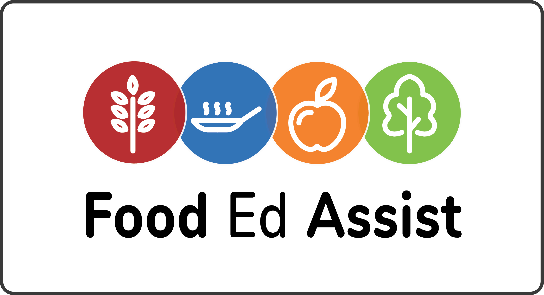 